§151-C.  Taxpayer advocate1.  Appointment.  The Commissioner of Administrative and Financial Services shall hire the taxpayer advocate as an employee of the bureau.  The taxpayer advocate need not be an attorney.[PL 2011, c. 694, §5 (AMD).]2.  Duties and responsibilities.  The duties and responsibilities of the taxpayer advocate are to:A.  Assist taxpayers in resolving problems with the bureau;  [PL 2011, c. 439, §4 (NEW); PL 2011, c. 439, §12 (AFF).]B.  Identify areas in which taxpayers have problems in dealings with the bureau;  [PL 2011, c. 439, §4 (NEW); PL 2011, c. 439, §12 (AFF).]C.  Propose changes in the administrative practices of the bureau to mitigate problems identified under paragraph B; and  [PL 2011, c. 439, §4 (NEW); PL 2011, c. 439, §12 (AFF).]D.  Identify legislative changes that may be appropriate to mitigate problems identified under paragraph B.  [PL 2011, c. 439, §4 (NEW); PL 2011, c. 439, §12 (AFF).][PL 2011, c. 439, §4 (NEW); PL 2011, c. 439, §12 (AFF).]3.  Annual report.  Beginning in 2012, the taxpayer advocate shall prepare and submit by August 1st an annual report of activities of the taxpayer advocate to the Governor, the assessor and the joint standing committee of the Legislature having jurisdiction over taxation matters.[PL 2011, c. 439, §4 (NEW); PL 2011, c. 439, §12 (AFF).]4.  Investigation.  The taxpayer advocate may investigate complaints affecting taxpayers generally or any particular taxpayer or group of taxpayers and, when appropriate, make recommendations to the assessor with respect to these complaints.  The assessor shall provide a formal response to all recommendations submitted to the assessor by the taxpayer advocate within 3 months after submission to the assessor.[PL 2011, c. 439, §4 (NEW); PL 2011, c. 439, §12 (AFF).]5.  Response.  The assessor shall establish procedures to provide for a formal response to all recommendations submitted to the assessor by the taxpayer advocate.[PL 2011, c. 439, §4 (NEW); PL 2011, c. 439, §12 (AFF).]SECTION HISTORYPL 2011, c. 439, §4 (NEW). PL 2011, c. 439, §12 (AFF). PL 2011, c. 694, §5 (AMD). The State of Maine claims a copyright in its codified statutes. If you intend to republish this material, we require that you include the following disclaimer in your publication:All copyrights and other rights to statutory text are reserved by the State of Maine. The text included in this publication reflects changes made through the First Regular and First Special Session of the 131st Maine Legislature and is current through November 1, 2023
                    . The text is subject to change without notice. It is a version that has not been officially certified by the Secretary of State. Refer to the Maine Revised Statutes Annotated and supplements for certified text.
                The Office of the Revisor of Statutes also requests that you send us one copy of any statutory publication you may produce. Our goal is not to restrict publishing activity, but to keep track of who is publishing what, to identify any needless duplication and to preserve the State's copyright rights.PLEASE NOTE: The Revisor's Office cannot perform research for or provide legal advice or interpretation of Maine law to the public. If you need legal assistance, please contact a qualified attorney.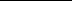 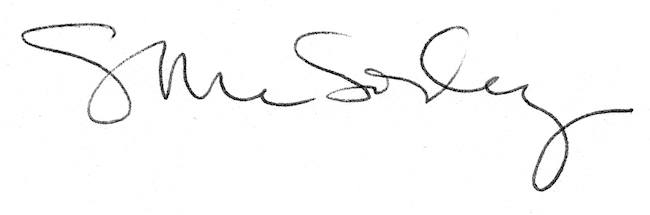 